Colegio Aurora de Chile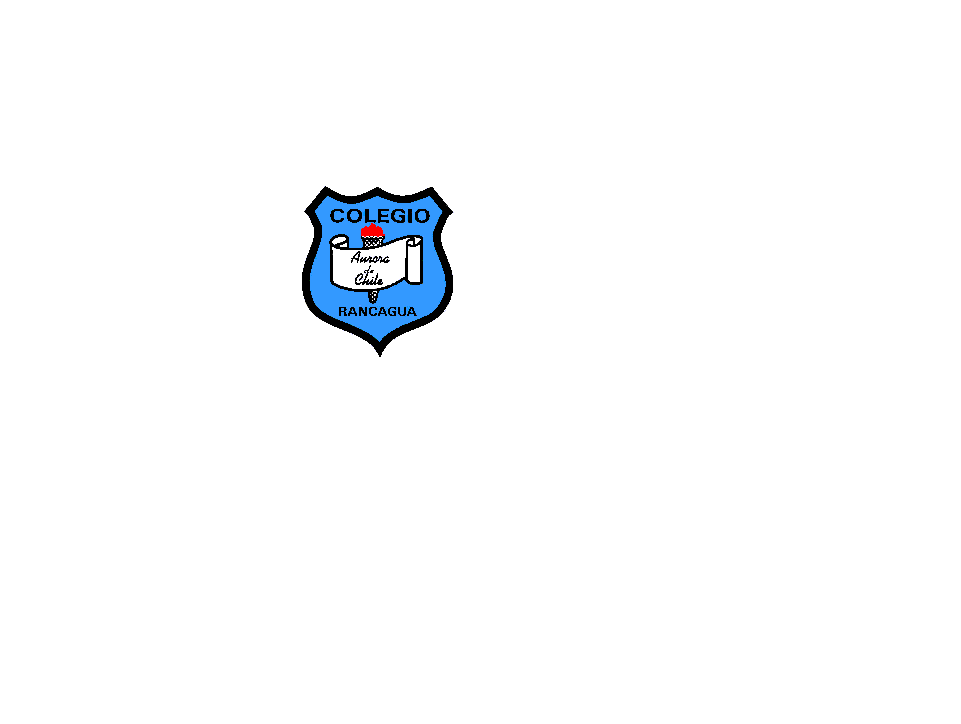   Cormun – RancaguaHola queridos estudiantes: Espero se encuentren bien. Les envío los siguientes ejercicios para profundizar sus aprendizajes.  Resuélvanlos en compañía de sus padres y, luego lo pegan en su cuaderno de Matemática. Un gran abrazo a todos. Los extrañamos!!!!             NOMBRE: ______________________________________ CURSO: _____________Cálculo Mental Primero Básico, semana 19: desde 10 al 14 de agosto.         Cuenta la cantidad de cada una de las figuras geométricas, y escribe el número donde corresponde y luego las coloreas.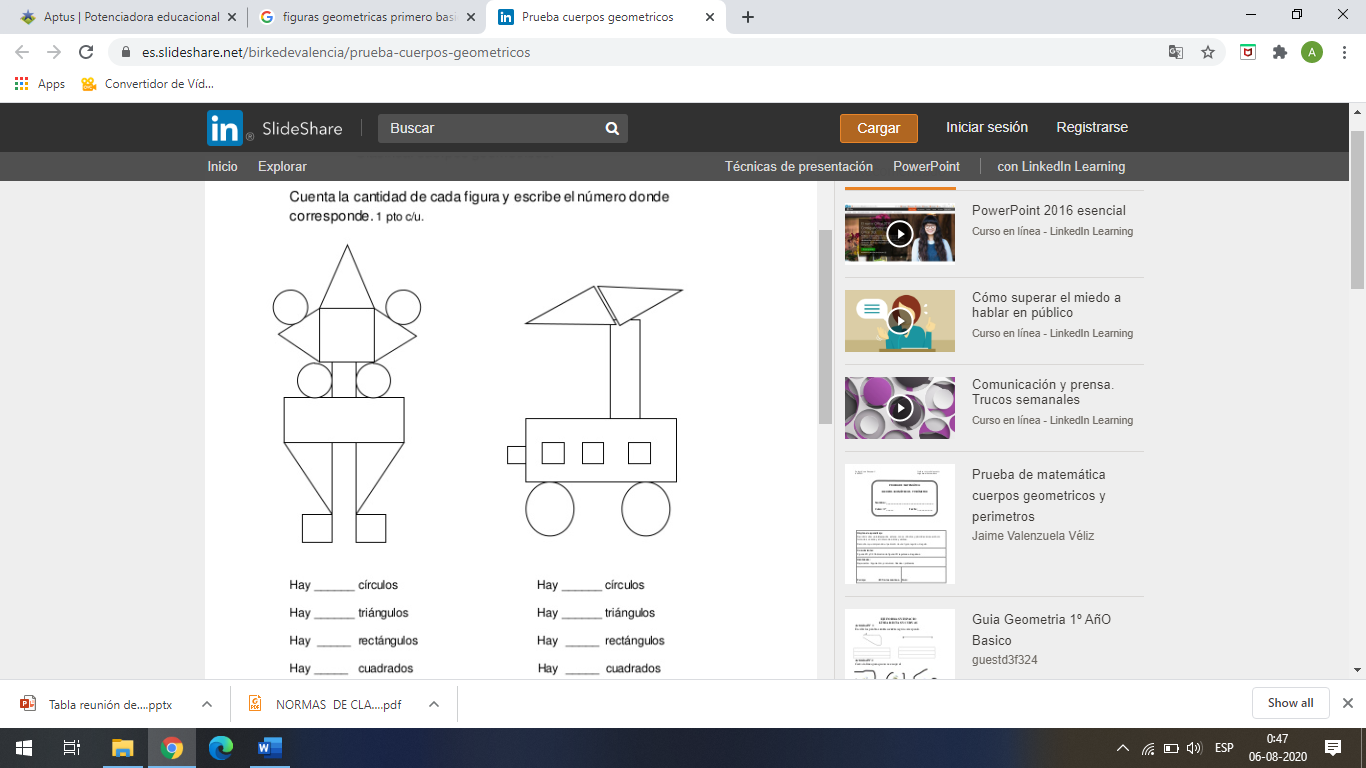 Con el propósito de aclarar tus dudas, deberás enviar tu trabajo a tu Profesora Jefe.